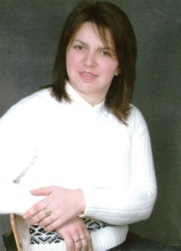 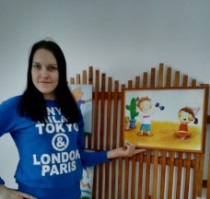      Вишневская Марина Александровна.                        Капшук Анна Станиславовна.                                            Возрастные особенности детей 4-5 лет.Пятый год жизни является периодом интенсивного роста и развития организма ребенка. Происходят заметные качественные изменения в развитии основных движений детей. Эмоционально окрашенная двигательная деятельность становится не только средством физического развития, но и способом психологической разгрузки детей, которых отличает довольно высокая возбудимость.    Возникает и совершенствуется умение планировать свои действия, создавать и воплощать определенный замысел, который, в отличие от простого намерения, включает представление не только о цели действия, но также и способах ее достижения.     Особое значение приобретает совместная сюжетно-ролевая игра. Существенное значение имеют также дидактические и подвижные игры. В этих играх у детей формируются познавательные процессы, развивается наблюдательность, умение подчиняться правилам, складываются навыки поведения, совершенствуются основные движения.    Наряду с игрой у детей пятого года жизни интенсивно развиваются продуктивные виды деятельности, особенно изобразительная и конструктивная. Намного разнообразнее становятся сюжеты их рисунков и построек, хотя замыслы остаются еще недостаточно отчетливыми и устойчивыми.    Восприятие становится более расчлененным. Дети овладевают умением обследовать предметы, последовательно выделять в них отдельные части и устанавливать соотношение между ними.    Важным психическим новообразованием детей среднего дошкольного возраста является умение оперировать в уме представлениями о предметах, обобщенных свойствах этих предметов, связях и отношениях между предметами и событиями. Понимание некоторых зависимостей между явлениями и предметами порождает у детей повышенный интерес к устройству вещей, причинам наблюдаемых явлений, зависимости между событиями, что влечет за собой интенсивное увеличение вопросов к взрослому: как? зачем? почему? На многие вопросы дети пытаются ответить сами, прибегая к своего рода опытам, на-правленным на выяснение неизвестного. Если взрослый невнимателен к удовлетворению познавательных запросов дошкольников, во многих случаях дети проявляют черты замкнутости, негативизма, упрямства, непослушания по отношению к старшим. Иными словами, нереализованная потребность общения со взрослым приводит к негативным проявлениям в поведении ребенка.     На пятом году жизни дети активно овладевают связной речью, могут пересказывать небольшие литературные произведения, рассказывать об игрушке, картинке, о некоторых событиях из личной жизни.Задачи воспитания и развития: 1. Дальнейшее укрепление психофизического здоровья, развитие двигательной активности детей. 2. Развитие познавательной активности через обогащение опыта деятельности, самопознания, представлений об окружающем. 3. Формирование гуманных отношений между детьми и дружеских взаимоотношений в совместных играх и занятиях. 4. Воспитание самостоятельности и инициативы на основе освоения разнообразных способов действий и развития стремления к самоутверждению. 5. Развитие творческих проявлений в художественной, изобразительной и игровой деятельности.                                                Охрана и укрепление здоровья дошкольников      Воспитатель уделяет много внимания тому, чтобы научить детей быть более самостоятельными в выполнении режимных процессов. Поэтому при их организации (одевание на прогулку, умывание, отход ко сну) предпочтение отдается подгрупповым формам работы. Состав под-групп не является случайным, а формируется воспитателем, исходя из наиболее благоприятных для детей обстоятельств. Педагог специально создает ситуации, в которых дошкольники приобретают опыт дружеского общения, внимания к сверстнику. Это ситуации взаимной поддержки и взаимной помощи детей, проявления внимания к старшим, заботы о младших, бережного отношения к вещам и игрушкам, гуманного отношения к животным: «Помоги другу», «Поделись с другим», «Нашим животным с нами хорошо», «Мы помощники в группе» и др.   Возрастающие физические возможности, стремление к самостоятельности позволяют не только развивать у них чувство уверенности в собственных силах при выполнении процессов самообслуживания (одевание, умывание), но и включать детей в несложный хозяйственно-бытовой труд семьи и детского сада (сервировка стола, мытье игрушек, вытирание пыли и т.д.). Задача педагога заключается в том, чтобы научить ребенка выполнять трудовые процессы целостно: от постановки цели до получения результата, помочь освоить рациональные способы выполнения трудовых операций, научиться самому контролировать промежуточные и итоговые результаты своего труда. В этом возрасте вводятся дежурства, длительные трудовые поручения. Включение в совместную трудовую деятельность способствует становлению у ребенка образа себя как значимого субъекта в системе межличностных отношений со сверстниками.                                                                   ОРГАНИЗАЦИЯ РЕЖИМА ПРЕБЫВАНИЯ.                                                      НЕПОСРЕДСТВЕННАЯ ОБРАЗОВАТЕЛЬНАЯ ДЕЯТЕЛЬНОСТЬ.                                                                                             НАША ГРУППА.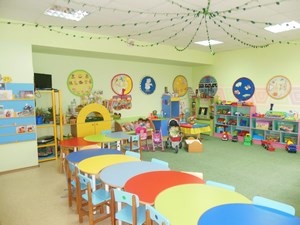 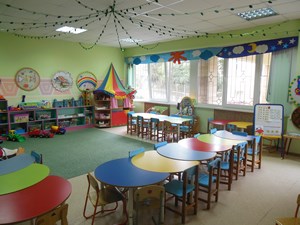 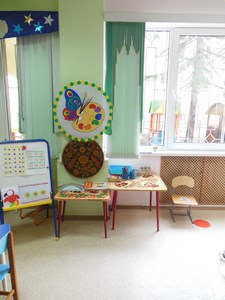 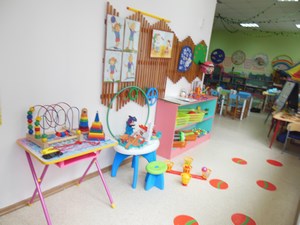 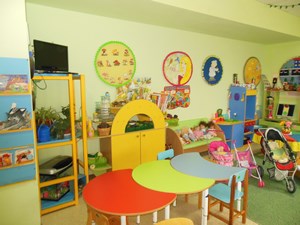 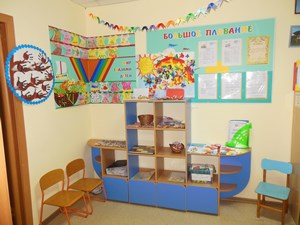 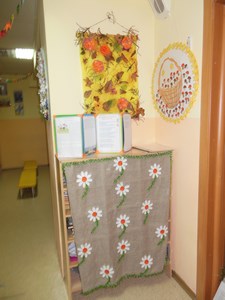 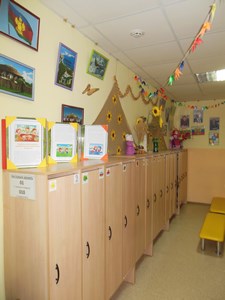 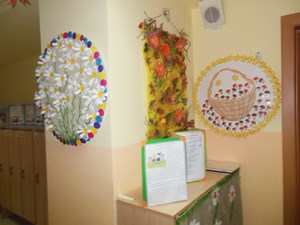 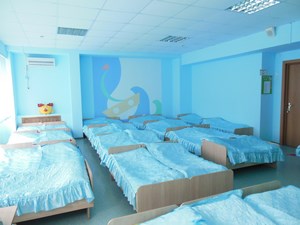 Виддеятельностивремя в режиме днядлительность Приход в детский сад, свободная игра, самостоятельная деятельность.7.30- 8.2555мин.Подготовка к завтраку. Завтрак.8.25- 8.5530мин Игры.8.55-9.1015 мин.Организованная образовательная деятельность  ( ЗАНЯТИЯ СО СПЕЦИАЛИСТАМИ)9.10-10.0040 минВторой завтрак.10.00-10.1010мин. Подготовка к прогулке; Прогулка: игры, наблюдения и т.д.10.10-12.15. 130 мин.Возвращение с прогулки. Самостоятельная игровая деятельность.12.15-12.3015 минПодготовка к обеду. Обед.12.30-13.0030 мин Подготовка ко сну. Сон.13.00-15.00120 мин Постепенный подъем, гимнастика-побудка,  закаливающие процедуры 15.00-15.2525 мин Игры, общение, чтениеСамостоятельная деятельность15.25-16.0045минПодготовка к уплотненному полднику. Уплотненный полдник.16.00-16.2525 минПодготовка к прогулке. Прогулка. Уход детей домой.16.25-18.0095 минПонедельник1.Познавательное развитие (ФКЦМ)2. Физическое развитие.9.10-9.309.40-10.00   Вторник 1.Познавательное развитие (ФЭМП)                                                 2.Художественно-эстетическое (музыка)9.10-9.309.40-10.00 Среда1. Художественно-эстетическое  (рисование)2.Физическая культура.                       9.10-9.309.40-10.00Четверг1. Художественно-эстетическое (аппликация/лепка) 2.Физическая культура.(на воздухе)9.10-9.309.40-10.00       Пятница 1Речевое развитие.2. Художественно-эстетическое  (Музыка)9.10-9.309.40-10.00